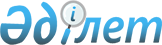 2018-2020 жылдарға арналған Қобда аудандық бюджетін бекіту туралы
					
			Мерзімі біткен
			
			
		
					Ақтөбе облысы Қобда аудандық мәслихатының 2017 жылғы 12 желтоқсандағы № 119 шешімі. Ақтөбе облысының Әділет департаментінде 2018 жылғы 5 қаңтарда № 5797 болып тіркелді. Мерзімі өткендіктен қолданыс тоқтатылды
      РҚАО ескертпесі.

      Құжаттың мәтінінде түпнұсқаның пунктуациясы мен орфографиясы сақталған.
      Қазақстан Республикасының 2008 жылғы 4 желтоқсандағы Бюджеттік кодексінің 9-бабының 2 тармағына, Қазақстан Республикасының 2001 жылғы 23 қаңтардағы "Қазақстан Республикасындағы жергілікті мемлекеттік басқару және өзін-өзі басқару туралы" Заңының 6-бабына сәйкес, Қобда аудандық мәслихат ШЕШІМ ҚАБЫЛДАДЫ:
      1. 2018-2020 жылдарға арналған аудандық бюджет тиісінше 1, 2 және 3 қосымшаларға сәйкес, оның ішінде 2018 жылға мынадай көлемде бекітілсін:
      1) кірістер - 4 426 560,3 мың теңге;
      оның ішінде:
      салықтық түсімдер бойынша - 411 640,0 мың теңге;
      салықтық емес түсімдер бойынша - 9 370,8 мың теңге;
      негiзгi капиталды сатудан түсетiн түсiмдер бойынша - 9 493,0 мың теңге;
      трансферттер түсімдері бойынша - 3 996 056,5 мың теңге;
      2) шығындар - 4 444 715,1 мың теңге;
      3) таза бюджеттік кредит беру - 9 584,5 мың теңге;
      оның ішінде:
      бюджеттік кредиттер - 24 985,5 мың теңге;
      бюджеттік кредиттерді өтеу - 15 401,0 мың теңге;
      4) қаржы активтерiмен жасалатын операциялар бойынша сальдо - 0,0 мың теңге;
      оның ішінде:
      қаржы активтерiн сатып алу - 0,0 мың теңге;
      5) бюджет тапшылығы - - 27 739,3 мың теңге;
      6) бюджет тапшылығын қаржыландыру - 27 739,3 мың теңге.
      Ескерту. 1 тармаққа өзгерістер енгізілді – Ақтөбе облысы Қобда аудандық мәслихатының 02.03.2018 № 134 (01.01.2018 бастап қолданысқа енгізіледі); 06.06.2018 № 153 (01.01.2018 бастап қолданысқа енгізіледі); 28.08.2018 № 168 (01.01.2018 бастап қолданысқа енгізіледі); 26.11.2018 № 183 (01.01.2018 бастап қолданысқа енгізіледі); 14.12.2018 № 192 (01.01.2018 бастап қолданысқа енгізіледі) шешімдерімен.


      2. Аудандық бюджеттің кірісіне мыналар есептелетін болып белгіленсін:
      төлем көзінен салық салынатын табыстардан ұсталатын жеке табыс салығы;
      төлем көзінен салық салынбайтын табыстардан ұсталатын жеке табыс салығы;
      әлеуметтік салық;
      заңды тұлғалардың және жеке кәсіпкерлердің мүлкіне салынатын салық;
      жеке тұлғалардың мүлкіне салынатын салық;
      елдi мекендер жерлерiне жеке тұлғалардан алынатын жер салығы;
      елдi мекендердің жерлерiне жеке тұлғалардан алынатын жер салығын қоспағанда, жер салығы;
      заңды тұлғалардан көлiк құралдарына салынатын салық;
      жеке тұлғалардан көлiк құралдарына салынатын салық;
      бірыңғай жер салығы;
      заңды және жеке тұлғалар бөлшек саудада өткізетін, сондай-ақ өзінің өндірістік мұқтаждарына пайдаланылатын бензин (авиациялықты қоспағанда);
      заңды және жеке тұлғаларға бөлшек саудада өткізетін, сондай-ақ өз өндірістік мұқтаждарына пайдаланылатын дизель отыны;
      жер учаскелерін пайдаланған үшін алынатын алым;
      жеке кәсіпкерлерді мемлекеттік тіркегені үшін алынатын алым;
      қызметтің жекелеген түрлерімен айналысу құқығы үшін лицензиялық алым;
      заңды тұлғаларды мемлекеттік тіркегені және филиалдар мен өкілдіктерді есептік тіркегені, сондай-ақ оларды қайта тіркегені үшін алым;
      жылжымалы мүлікті кепілдікке салуды мемлекеттік тіркегені үшін алынатын алым;
      көлік құралдарын мемлекеттік тіркегені, сондай-ақ оларды қайта тіркегені үшін алым;
      жылжымайтын мүлікке және олармен мәміле жасау құқығын мемлекеттік тіркегені үшін алынатын алым;
      мемлекетті баж;
      коммуналдық меншіктегі мүлікті жалдаудан түсетін кірістер;
      жергілікті мемлекеттік органдар салатын әкімшілік айыппұлдар, өсімпұлдар, санкциялар;
      жергіліктік бюджетке түсетін салықтық емес басқа да түсімдер;
      жер учаскелерін сатудан түсетін түсімдер.
      3. Қазақстан Республикасының 2017 жылғы 30 қарашадағы "2018-2020 жылдарға арналған республикалық бюджет туралы" Заңының 8 - бабына сәйкес:
      2018 жылғы 1 қаңтардан бастап:
      1) жалақының ең төменгі мөлшері – 28 284,0 теңге;
      2) жәрдемақыларды және өзге де әлеуметтік төлемдерді есептеу, сондай-ақ Қазақстан Республикасының заңнамасына сәйкес айыппұл санкцияларын, салықтарды және басқа да төлемдерді қолдану үшін айлық есептік көрсеткіш – 2 405,0 теңге;
      3) базалық әлеуметтік төлемдердің мөлшерін есептеу үшін ең төменгі күнкөріс деңгейінің шамасы – 28 284,0 теңге мөлшерінде белгіленгені еске және басшылыққа алынсын.
      4. 2018 жылға арналған аудандық бюджетте облыстық бюджеттен берілген субвенциялар көлемі 2 780 000,0 мың теңге сомасында көзделгені ескерілсін.
      5. 2018 жылға арналған аудандық бюджетте республикалық бюджеттен мынадай мөлшерде ағымдағы нысаналы трансферттер түскені ескерілсін:
      Қазақстан Республикасында мүгедектердің құқықтарын қамтамасыз ету және өмір сүру сапасын жақсарту жөніндегі 2012-2018 жылдарға арналған іс-шаралар жоспарын іске асыруға - 3 547,0 мың теңге;
      еңбек нарығын дамытуға – 31 824,0 мың теңге;
      мемлекеттік атаулы әлеуметтік көмекті төлеуге - 22 127,0 мың теңге;
      халықты жұмыспен қамту орталықтарына әлеуметтік жұмыс жөніндегі консультанттар мен ассистенттерді ендіруге – 9 091,0 мың теңге;
      үкіметтік емес ұйымдарда мемлекеттік әлеуметтік тапсырысты орналастыруға – 6 958,0 мың теңге;
      мүгедектерді жұмысқа орналастыру үшін арнайы жұмыс орындарын құруға жұмыс берушінің шығындарын субсидиялауға – 138,0 мың теңге;
      тілдік курстар бойынша тағылымдамадан өткен мұғалімдерге және оқу кезеңінде негізгі қызметкерді алмастырғаны үшін мұғалімдерге қосымша ақы төлеуге – 8 977,0 мың теңге;
      жаңартылған білім беру мазмұны бойынша бастауыш, негізгі және жалпы орта білімнің оқу бағдарламаларын іске асыратын білім беру ұйымдарының мұғалімдеріне қосымша ақы төлеуге және жергілікті бюджеттердің қаражаты есебінен шығыстардың осы бағыт бойынша төленген сомаларын өтеуге – 82 889,0 мың теңге;
      ұлттық біліктілік тестінен өткен және бастауыш, негізгі және жалпы орта білімнің білім беру бағдарламаларын іске асыратын мұғалімдерге педагогикалық шеберлік біліктілігі үшін қосымша ақы төлеуге – 58 681,0 мың теңге.
      Аталған ағымдағы нысаналы трансферттердің сомаларын бөлу аудан әкімдігі қаулысы негізінде айқындалады.
      Ескерту. 5 тармаққа өзгерістер енгізілді – Ақтөбе облысы Қобда аудандық мәслихатының 06.06.2018 № 153 (01.01.2018 бастап қолданысқа енгізіледі); 26.11.2018 № 183 (01.01.2018 бастап қолданысқа енгізіледі); 14.12.2018 № 192 (01.01.2018 бастап қолданысқа енгізіледі) шешімдерімен.


      6. 2018 жылға арналған аудандық бюджетте республикалық бюджеттен мынадай мөлшерде нысаналы даму трансферттер түскені ескерілсін:
      елді мекендерді сумен жабдықтау және су бұру жүйелерін дамытуға – 339 793,0 мың теңге.
      Аталған нысаналы даму трансферттердің сомаларын бөлу аудан әкімдігі қаулысы негізінде айқындалады.
      Ескерту. 6 тармаққа өзгеріс енгізілді - Ақтөбе облысы Қобда аудандық мәслихатының 26.11.2018 № 183 шешімімен (01.01.2018 бастап қолданысқа енгізіледі).


      7. 2018 жылға арналған аудандық бюджетте облыстық бюджеттен нысаналы даму трансферттер көзделгені ескерілсін:
      коммуналдық тұрғын үй қорының тұрғын үйін жобалау және (немесе) салу, реконструкциялауға – 100 000,0 мың теңге;
      инженерлік-коммуникациялық инфрақұрылымды жобалауға, дамытуға және (немесе) жайластыруға – 84 772,0 мың теңге;
      елдi мекендердi абаттандыру мен көгалдандыруға – 39 147,0 мың теңге;
      елді мекендерді сумен жабдықтау және су бұру жүйелерін дамытуға – 126 137,0 мың теңге;
      білім нысандарын дамытуға – 10 000,0 мың теңге.
      Аталған нысаналы даму трансферттердің сомаларын бөлу аудан әкімдігі қаулысы негізінде айқындалады.
      Ескерту. 7 тармаққа өзгерістер енгізілді – Ақтөбе облысы Қобда аудандық мәслихатының 02.03.2018 № 134 (01.01.2018 бастап қолданысқа енгізіледі); 06.06.2018 № 153 (01.01.2018 бастап қолданысқа енгізіледі); 28.08.2018 № 168 (01.01.2018 бастап қолданысқа енгізіледі); 26.11.2018 № 183 (01.01.2018 бастап қолданысқа енгізіледі); 14.12.2018 № 192 (01.01.2018 бастап қолданысқа енгізіледі) шешімдерімен.


      8. 2018 жылға арналған аудандық бюджетте облыстық бюджеттен ағымдағы нысаналы трансферттер көзделгені ескерілсін:
      мектепке дейінгі білім беру ұйымдарында мемлекеттік білім беру тапсырысын іске асыруға - 58 062,0 мың теңге;
      жалпы білім беретін мектептерді кең жолақты интернетке қосылуын қамтамасыз етуге – 12 994,0 мың теңге;
      жалпы білім беретін мектептерді интерактивті білім беретін контентке қосуға – 5 440,0 мың теңге;
      жалпы білім беретін мектептерді техникалық инфрақұрылыммен жабдықтауға - 3 191,0 мың теңге;
      жалпы білім беретін мектептердегі компьютерлік техниканы жаңартуға – 6 341,0 мың теңге;
      мемлекеттік білім беру мекемелер үшін оқулықтар мен оқу-әдiстемелiк кешендерді сатып алу және жеткізуге – 11 769,0 мың теңге;
      халықты жұмыспен қамтуға жәрдемдесуге - 20 075,0 мың теңге;
      нәтижелі жұмыспен қамтуды және жаппай кәсіпкерлікті дамытуға – 18 441,0 мың теңге;
      мәдениет мекемелерінің ведомствалық бағыныстағы мемлекеттік ұйымдардың күрделі шығыстарына – 17 075,5 мың теңге;
      алып қойылатын және жойылатын ауру жануарлардың құнын иелеріне өтеуге – 4 803,0 мың теңге;
      елді мекендердегі өрттерді, дала өрттерін сөндіру бойынша өрт сөндіру бекеттерін ұйымдастыруға – 9 720,0 мың теңге;
      мемлекеттік мекемелердің күрделі шығыстарына – 14 300,0 мың теңге;
      аудандық маңызы бар автомобиль жолдарын және елді-мекендердің көшелерін күрделі және орташа жөндеуге – 95 129,0 мың теңге;
      білім беру мекемелерінің ведомстволық бағыныстағы мемлекеттік ұйымдарының күрделі шығыстары - 3 254,5 мың теңге;
      спорт мекемелерінің нысандарын жөндеуге – 5 791,5 мың теңге;
      жалпы білім беруге – 5 589,0 мың теңге. 
      Аталған ағымдағы нысаналы трансферттердің сомаларын бөлу аудан әкімдігі қаулысы негізінде айқындалады.
      Ескерту. 8 тармаққа өзгерістер енгізілді – Ақтөбе облысы Қобда аудандық мәслихатының 02.03.2018 № 134 (01.01.2018 бастап қолданысқа енгізіледі); 06.06.2018 № 153 (01.01.2018 бастап қолданысқа енгізіледі); 28.08.2018 № 168 (01.01.2018 бастап қолданысқа енгізіледі); 26.11.2018 № 183 (01.01.2018 бастап қолданысқа енгізіледі) шешімдерімен.


      9. Аудандық бюджетте республикалық бюджет шығындарын өтеуге 98 000,0 мың теңге мөлшерінде нысаналы трансферттердің қайтарылуы ескерілсін, оның ішінде:
      2017 жылғы 20 маусымдағы "Қазақстан Республикасының кейбір заңнамалық актілеріне әлеуметтік қамсыздандыру мәселелері бойынша өзгерістер мен толықтырулар енгізу туралы" Қазақстан Республикасының Заңына сәйкес жұмыс берушілердің міндетті зейнетақы аударымдарының енгізілу мерзімі 2018 жылдан 2020 жылға ауыстырылуына байланысты – 69 000,0 мың теңге;
      2017 жылғы 30 маусымдағы "Қазақстан Республикасының кейбір заңнамалық актілеріне денсаулық сақтау мәселелері бойынша өзгерістер мен толықтырулар енгізу туралы" Қазақстан Республикасының Заңына сәйкес жұмыс берушілердің міндетті әлеуметтік медициналық сақтандыру жарналарының мөлшерлемесінің төмендеуіне байланысты – 29 000,0 мың теңге.
      10. Ауданның жергілікті атқарушы органының 2018 жылға арналған резерві 8 600,0 мың теңге сомасында бекітілсін.
      11. 2018 жылға арналған аудандық бюджетті атқару процесінде секвестрлеуге жатпайтын аудандық бюджеттік бағдарламалардың тізбесі, 4 - қосымшаға сәйкес бекітілсін.
      12. 2018 жылға арналған ауылдық округ әкімдерінің бюджеттік бағдарламаларының тізбесі 5- қосымшаға сәйкес бекітілсін.
      13. Осы шешім 2018 жылғы 1 қаңтардан бастап қолданысқа енгізіледі. 2018 жылға арналған Қобда аудандық бюджеті
      Ескерту. 1 қосымша жаңа редакцияда – Ақтөбе облысы Қобда аудандық мәслихатының 14.12.2018 № 192 шешімімен (01.01.2018 бастап қолданысқа енгізіледі). 2019 жылға арналған Қобда аудандық бюджеті 2020 жылға арналған Қобда аудандық бюджеті 2018 жылға арналған аудандық бюджетті атқару процесінде секвестрлеуге жатпайтын аудандық бюджеттік бағдарламалар тізбесі 2018 жылға арналған ауылдық округ әкімдері бюджеттік бағдарламаларының тізбесі
					© 2012. Қазақстан Республикасы Әділет министрлігінің «Қазақстан Республикасының Заңнама және құқықтық ақпарат институты» ШЖҚ РМК
				
      Аудандық мәслихат 
сессиясының төрағасы 

Аудандық мәслихаттыңхатшысы

      Е. КІРЖАНОВ

Ж. ЕРГАЛИЕВ
Қобда аудандық мәслихатының 2017 жылғы 12 желтоқсандағы № 119 шешіміне 1 қосымша
Санаты
Санаты
Санаты
Санаты
Сомасы, 
мың теңге
Сыныбы
Сыныбы
Сыныбы
Сомасы, 
мың теңге
Iшкi сыныбы
Iшкi сыныбы
Сомасы, 
мың теңге
Сомасы, 
мың теңге
І. Кірістер
4426560,3
1
Салықтық түсімдер
411640,0
01
Табыс салығы
163600,0
2
Жеке табыс салығы
163600,0
03
Әлеуметтiк салық
124300,0
1
Әлеуметтік салық
124300,0
04
Меншiкке салынатын салықтар
111010,0
1
Мүлiкке салынатын салықтар
86113,0
3
Жер салығы
1586,0
4
Көлiк құралдарына салынатын салық
19211,0
5
Бірыңғай жер салығы
4100,0
05
Тауарларға, жұмыстарға және қызметтерге салынатын iшкi салықтар
11230,0
2
Акциздер
1480,0
3
Табиғи және басқа да ресурстарды пайдаланғаны үшiн түсетiн түсiмдер
7000,0
4
Кәсiпкерлiк және кәсiби қызметтi жүргiзгенi үшiн алынатын алымдар
2750,0
08
Заңдық маңызы бар әрекеттерді жасағаны және (немесе) оған уәкілеттігі бар мемлекеттік органдар немесе лауазымды адамдар құжаттар бергені үшін алынатын міндетті төлемдер
1500,0
1
Мемлекеттік баж
1500,0
2
Салықтық емес түсiмдер
9370,8
01
Мемлекеттік меншіктен түсетін кірістер
4071,8
5
Мемлекет меншігіндегі мүлікті жалға беруден түсетін кірістер
4007,0
7
Мемлекеттік бюджеттен берілген кредиттер бойынша сыйақылар
64,8
04
Мемлекеттік бюджеттен қаржыландырылатын, сондай-ақ Қазақстан Республикасы Ұлттық Банкінің бюджетінен (шығыстар сметасынан) қамтылатын және қаржыландырылатын мемлекеттік мекемелер салатын айыппұлдар, өсімпұлдар, санкциялар, өндіріп алулар
439,0
1
Мұнай секторы ұйымдарынан және Жәбірленушілерге өтемақы қорына түсетін түсімдерді қоспағанда, мемлекеттік бюджеттен қаржыландырылатын, сондай-ақ Қазақстан Республикасы Ұлттық Банкінің бюджетінен (шығыстар сметасынан) қамтылатын және қаржыландырылатын мемлекеттік мекемелер салатын айыппұлдар, өсімпұлдар, санкциялар, өндіріп алулар
439,0
06
Басқа да салықтық емес түсiмдер
4860,0
1
Басқа да салықтық емес түсiмдер
4860,0
3
Негізгі капиталды сатудан түсетін түсімдер
9493,0
03
Жердi және материалдық емес активтердi сату
9493,0
1
Жерді сату
9493,0
4
Трансферттердің түсімдері
3996056,5
02
Мемлекеттiк басқарудың жоғары тұрған органдарынан түсетiн трансферттер
3996056,5
2
Облыстық бюджеттен түсетiн трансферттер
3996056,5
Функционалдық топ
Функционалдық топ
Функционалдық топ
Функционалдық топ
Функционалдық топ
Сомасы 
(мың теңге)
Кіші функция
Кіші функция
Кіші функция
Кіші функция
Сомасы 
(мың теңге)
Бюджеттік бағдарламалардың әкімшісі
Бюджеттік бағдарламалардың әкімшісі
Бюджеттік бағдарламалардың әкімшісі
Сомасы 
(мың теңге)
Бағдарлама
Бағдарлама
Сомасы 
(мың теңге)
Атауы
Сомасы 
(мың теңге)
1
2
3
4
5
6
II. Шығындар
4444715,1
01
Жалпы сипаттағы мемлекеттiк қызметтер 
302459,2
1
Мемлекеттiк басқарудың жалпы функцияларын орындайтын өкiлдi, атқарушы және басқа органдар
254803,4
112
Аудан (облыстық маңызы бар қала) мәслихатының аппараты
16373,0
001
Аудан (облыстық маңызы бар қала) мәслихатының қызметін қамтамасыз ету жөніндегі қызметтер
16323,0
003
Мемлекеттік органның күрделі шығыстары
50,0
122
Аудан (облыстық маңызы бар қала) әкімінің аппараты
90980,0
001
Аудан (облыстық маңызы бар қала) әкімінің қызметін қамтамасыз ету жөніндегі қызметтер
74804,0
003
Мемлекеттік органның күрделі шығыстары
16176,0
123
Қаладағы аудан, аудандық маңызы бар қала, кент, ауыл, ауылдық округ әкімінің аппараты
147450,4
001
Қаладағы аудан, аудандық маңызы бар қаланың, кент, ауыл, ауылдық округ әкімінің қызметін қамтамасыз ету жөніндегі қызметтер
146759,4
022
Мемлекеттік органның күрделі шығыстары
691,0
2
Қаржылық қызмет
16005,0
452
Ауданның (облыстық маңызы бар қаланың) қаржы бөлімі
16005,0
001
Ауданның (облыстық маңызы бар қаланың) бюджетін орындау және коммуналдық меншігін басқару саласындағы мемлекеттік саясатты іске асыру жөніндегі қызметтер 
14351,0
003
Салық салу мақсатында мүлікті бағалауды жүргізу
591,0
010
Жекешелендіру, коммуналдық меншікті басқару, жекешелендіруден кейінгі қызмет және осыған байланысты дауларды реттеу
400,0
018
Мемлекеттік органның күрделі шығыстары
333,0
113
Жергілікті бюджеттерден берілетін ағымдағы нысаналы трансферттер
330,0
5
Жоспарлау және статистикалық қызмет
12160,0
453
Ауданның (облыстық маңызы бар қаланың) экономика және бюджеттік жоспарлау бөлімі
12160,0
001
Экономикалық саясатты, мемлекеттік жоспарлау жүйесін қалыптастыру және дамыту саласындағы мемлекеттік саясатты іске асыру жөніндегі қызметтер
11810,0
004
Мемлекеттік органның күрделі шығыстары
350,0
9
Жалпы сипаттағы өзге де мемлекеттiк қызметтер
19490,8
495
Ауданның (облыстық маңызы бар қаланың) сәулет, құрылыс, тұрғын үй-коммуналдық шаруашылығы, жолаушылар көлігі және автомобиль жолдары бөлімі
19490,8
001
Жергілікті деңгейде сәулет, құрылыс, тұрғын үй-коммуналдық шаруашылық, жолаушылар көлігі және автомобиль жолдары саласындағы мемлекеттік саясатты іске асыру жөніндегі қызметтер
18910,8
003
Мемлекеттік органның күрделі шығыстары
580,0
02
Қорғаныс
16363,1
1
Әскери мұқтаждар
2088,7
122
Аудан (облыстық маңызы бар қала) әкімінің аппараты
2088,7
005
Жалпыға бірдей әскери міндетті атқару шеңберіндегі іс-шаралар
2088,7
2
Төтенше жағдайлар жөнiндегi жұмыстарды ұйымдастыру
14274,4
122
Аудан (облыстық маңызы бар қала) әкімінің аппараты
14274,4
006
Аудан (облыстық маңызы бар қала) ауқымындағы төтенше жағдайлардың алдын алу және оларды жою
1885,1
007
Аудандық (қалалық) ауқымдағы дала өрттерінің, сондай-ақ мемлекеттік өртке қарсы қызмет органдары құрылмаған елдi мекендерде өрттердің алдын алу және оларды сөндіру жөніндегі іс-шаралар
12389,3
03
Қоғамдық тәртіп, қауіпсіздік, құқықтық, сот, қылмыстық-атқару қызметі
336,0
9
Қоғамдық тәртіп және қауіпсіздік саласындағы басқа да қызметтер
336,0
495
Ауданның (облыстық маңызы бар қаланың) сәулет, құрылыс, тұрғын үй-коммуналдық шаруашылығы, жолаушылар көлігі және автомобиль жолдары бөлімі
336,0
019
Елдi мекендерде жол қозғалысы қауiпсiздiгін қамтамасыз ету
336,0
04
Бiлiм беру
2388684,6
1
Мектепке дейiнгi тәрбие және оқыту
224260,3
464
Ауданның (облыстық маңызы бар қаланың) білім бөлімі
224260,3
009
Мектепке дейінгі тәрбие мен оқыту ұйымдарының қызметін қамтамасыз ету
24373,2
024
Мектепке дейінгі білім беру ұйымдарында мемлекеттік білім беру тапсырыстарын іске асыруға аудандық маңызы бар қала, ауыл, кент, ауылдық округ бюджеттеріне берілетін ағымдағы нысаналы трансферттер
34837,0
040
Мектепке дейінгі білім беру ұйымдарында мемлекеттік білім беру тапсырысын іске асыруға
165050,1
2
Бастауыш, негізгі орта және жалпы орта білім беру
2054029,0
123
Қаладағы аудан, аудандық маңызы бар қала, кент, ауыл, ауылдық округ әкімінің аппараты
100,0
005
Ауылдық жерлерде балаларды мектепке дейін тегін алып баруды және кері алып келуді ұйымдастыру
100,0
464
Ауданның (облыстық маңызы бар қаланың) білім бөлімі
1986503,0
003
Жалпы білім беру
1920875,0
006
Балаларға қосымша білім беру 
65628,0
465
Ауданның (облыстық маңызы бар қаланың) дене шынықтыру және спорт бөлімі
57426,0
017
Балалар мен жасөспірімдерге спорт бойынша қосымша білім беру
57426,0
495
Ауданның (облыстық маңызы бар қаланың) сәулет, құрылыс, тұрғын үй-коммуналдық шаруашылығы, жолаушылар көлігі және автомобиль жолдары бөлімі
10000,0
059
Бастауыш, негізгі орта және жалпы орта білім беру объектілерін салу және реконструкциялау
10000,0
9
Бiлiм беру саласындағы өзге де қызметтер
110395,3
464
Ауданның (облыстық маңызы бар қаланың) білім бөлімі
110395,3
001
Жергілікті деңгейде білім беру саласындағы мемлекеттік саясатты іске асыру жөніндегі қызметтер
21333,6
004
Ауданның (областык маңызы бар қаланың) мемлекеттік білім беру мекемелерінде білім беру жүйесін ақпараттандыру
3250,0
005
Ауданның (облыстық маңызы бар қаланың) мемлекеттік білім беру мекемелер үшін оқулықтар мен оқу-әдiстемелiк кешендерді сатып алу және жеткізу
34280,0
007
Аудандық (қалалық) ауқымдағы мектеп олимпиадаларын және мектептен тыс іс-шараларды өткiзу
3100,0
012
Мемлекеттік органның күрделі шығыстары
50,0
015
Жетім баланы (жетім балаларды) және ата-аналарының қамқорынсыз қалған баланы (балаларды) күтіп-ұстауға қамқоршыларға (қорғаншыларға) ай сайынға ақшалай қаражат төлемі
9255,0
067
Ведомстволық бағыныстағы мемлекеттік мекемелер мен ұйымдардың күрделі шығыстары
30173,5
113
Жергілікті бюджеттерден берілетін ағымдағы нысаналы трансферттер
8953,2
06
Әлеуметтiк көмек және әлеуметтiк қамсыздандыру 
259389,3
1
Әлеуметтiк қамсыздандыру 
32715,0
451
Ауданның (облыстық маңызы бар қаланың) жұмыспен қамту және әлеуметтік бағдарламалар бөлімі
28927,0
005
Мемлекеттік атаулы әлеуметтік көмек 
28927,0
464
Ауданның (облыстық маңызы бар қаланың) білім бөлімі
3788,0
030
Патронат тәрбиешілерге берілген баланы (балаларды) асырап бағу
3788,0
2
Әлеуметтiк көмек
200917,3
451
Ауданның (облыстық маңызы бар қаланың) жұмыспен қамту және әлеуметтік бағдарламалар бөлімі
200917,3
002
Жұмыспен қамту бағдарламасы
116638,3
004
Ауылдық жерлерде тұратын денсаулық сақтау, білім беру, әлеуметтік қамтамасыз ету, мәдениет, спорт және ветеринар мамандарына отын сатып алуға Қазақстан Республикасының заңнамасына сәйкес әлеуметтік көмек көрсету
11351,6
007
Жергілікті өкілетті органдардың шешімі бойынша мұқтаж азаматтардың жекелеген топтарына әлеуметтік көмек
28971,0
014
Мұқтаж азаматтарға үйде әлеуметтiк көмек көрсету
4935,5
017
Оңалтудың жеке бағдарламасына сәйкес мұқтаж мүгедектердi мiндеттi гигиеналық құралдармен қамтамасыз ету, қозғалуға қиындығы бар бірінші топтағы мүгедектерге жеке көмекшінің және есту бойынша мүгедектерге қолмен көрсететiн тіл маманының қызметтерін ұсыну
11341,5
023
Жұмыспен қамту орталықтарының қызметін қамтамасыз ету
27679,4
9
Әлеуметтiк көмек және әлеуметтiк қамтамасыз ету салаларындағы өзге де қызметтер
25757,0
451
Ауданның (облыстық маңызы бар қаланың) жұмыспен қамту және әлеуметтік бағдарламалар бөлімі
25757,0
001
Жергілікті деңгейде халық үшін әлеуметтік бағдарламаларды жұмыспен қамтуды қамтамасыз етуді іске асыру саласындағы мемлекеттік саясатты іске асыру жөніндегі қызметтер 
16060,0
011
Жәрдемақыларды және басқа да әлеуметтік төлемдерді есептеу, төлеу мен жеткізу бойынша қызметтерге ақы төлеу
398,0
021
Мемлекеттік органның күрделі шығыстары
335,0
054
Үкіметтік емес ұйымдарда мемлекеттік әлеуметтік тапсырысты орналастыру
8964,0
07
Тұрғын үй-коммуналдық шаруашылық
702624,1
1
Тұрғын үй шаруашылығы
185956,5
495
Ауданның (облыстық маңызы бар қаланың) сәулет, құрылыс, тұрғын үй-коммуналдық шаруашылығы, жолаушылар көлігі және автомобиль жолдары бөлімі
185956,5
007
Коммуналдық тұрғын үй қорының тұрғын үйін жобалау және (немесе) салу, реконструкциялау
100944,7
033
Инженерлік-коммуникациялық инфрақұрылымды жобалау, дамыту және (немесе) жайластыру
85011,8
2
Коммуналдық шаруашылық
515409,7
495
Ауданның (облыстық маңызы бар қаланың) сәулет, құрылыс, тұрғын үй-коммуналдық шаруашылығы, жолаушылар көлігі және автомобиль жолдары бөлімі
515409,7
016
Сумен жабдықтау және су бұру жүйесінің жұмыс істеуі
10332,7
018
Қаланы және елді мекендерді абаттандыруды дамыту
39147,0
058
Елді мекендердегі сумен жабдықтау және су бұру жүйелерін дамыту
465930,0
3
Елді-мекендерді көркейту
1257,9
495
Ауданның (облыстық маңызы бар қаланың) сәулет, құрылыс, тұрғын үй-коммуналдық шаруашылығы, жолаушылар көлігі және автомобиль жолдары бөлімі
1257,9
025
Елдi мекендердегі көшелердi жарықтандыру
1257,9
08
Мәдениет, спорт, туризм және ақпараттық кеңістiк
339293,0
1
Мәдениет саласындағы қызмет
201860,8
455
Ауданның (облыстық маңызы бар қаланың) мәдениет және тілдерді дамыту бөлімі
201860,8
003
Мәдени-демалыс жұмысын қолдау
201860,8
2
Спорт
17164,5
465
Ауданның (облыстық маңызы бар қаланың) дене шынықтыру және спорт бөлімі 
17164,5
001
Жергілікті деңгейде дене шынықтыру және спорт саласындағы мемлекеттік саясатты іске асыру жөніндегі қызметтер
5173,0
006
Аудандық (облыстық маңызы бар қалалық) деңгейде спорттық жарыстар өткiзу
2500,0
007
Әртүрлi спорт түрлерi бойынша аудан (облыстық маңызы бар қала) құрама командаларының мүшелерiн дайындау және олардың облыстық спорт жарыстарына қатысуы
3700,0
032
Ведомстволық бағыныстағы мемлекеттік мекемелер мен ұйымдардың күрделі шығыстары
5791,5
3
Ақпараттық кеңiстiк
65984,4
455
Ауданның (облыстық маңызы бар қаланың) мәдениет және тілдерді дамыту бөлімі
54235,4
006
Аудандық (қалалық) кiтапханалардың жұмыс iстеуi
53639,0
007
Мемлекеттiк тiлдi және Қазақстан халқының басқа да тiлдерін дамыту
596,4
456
Ауданның (облыстық маңызы бар қаланың) ішкі саясат бөлімі
11749,0
002
Мемлекеттік ақпараттық саясат жүргізу жөніндегі қызметтер
11749,0
9
Мәдениет, спорт, туризм және ақпараттық кеңiстiктi ұйымдастыру жөнiндегi өзге де қызметтер
54283,3
455
Ауданның (облыстық маңызы бар қаланың) мәдениет және тілдерді дамыту бөлімі
36478,3
001
Жергілікті деңгейде тілдерді және мәдениетті дамыту саласындағы мемлекеттік саясатты іске асыру жөніндегі қызметтер
11112,9
010
Мемлекеттік органның күрделі шығыстары
199,7
032
Ведомстволық бағыныстағы мемлекеттік мекемелер мен ұйымдардың күрделі шығыстары
25165,7
456
Ауданның (облыстық маңызы бар қаланың) ішкі саясат бөлімі
17805,0
001
Жергілікті деңгейде ақпарат, мемлекеттілікті нығайту және азаматтардың әлеуметтік сенімділігін қалыптастыру саласында мемлекеттік саясатты іске асыру жөніндегі қызметтер
11051,0
003
Жастар саясаты саласында іс-шараларды іске асыру
6434,0
006
Мемлекеттік органның күрделі шығыстары
320,0
10
Ауыл, су, орман, балық шаруашылығы, ерекше қорғалатын табиғи аумақтар, қоршаған ортаны және жануарлар дүниесін қорғау, жер қатынастары
118123,1
1
Ауыл шаруашылығы
95109,7
462
Ауданның (облыстық маңызы бар қаланың) ауыл шаруашылығы бөлімі
14813,0
001
Жергілікті деңгейде ауыл шаруашылығы саласындағы мемлекеттік саясатты іске асыру жөніндегі қызметтер
14763,0
006
Мемлекеттік органның күрделі шығыстары
50,0
495
Ауданның (облыстық маңызы бар қаланың) сәулет, құрылыс, тұрғын үй-коммуналдық шаруашылығы, жолаушылар көлігі және автомобиль жолдары бөлімі
492,7
010
Ауыл шаруашылығы объектілерін дамыту
492,7
473
Ауданның (облыстық маңызы бар қаланың) ветеринария бөлімі
79804,0
001
Жергілікті деңгейде ветеринария саласындағы мемлекеттік саясатты іске асыру жөніндегі қызметтер
7664,0
003
Мемлекеттік органның күрделі шығыстары
55,0
005
Мал көмінділерінің (биотермиялық шұңқырлардың) жұмыс істеуін қамтамасыз ету
600,0
006
Ауру жануарларды санитарлық союды ұйымдастыру
1500,0
007
Қаңғыбас иттер мен мысықтарды аулауды және жоюды ұйымдастыру
1600,0
008
Алып қойылатын және жойылатын ауру жануарлардың, жануарлардан алынатын өнімдер мен шикізаттың құнын иелеріне өтеу
4803,0
010
Ауыл шаруашылығы жануарларын сәйкестендіру жөніндегі іс-шараларды өткізу
3582,0
011
Эпизоотияға қарсы іс-шаралар жүргізу
60000,0
6
Жер қатынастары
10514,0
463
Ауданның (облыстық маңызы бар қаланың) жер қатынастары бөлімі
10514,0
001
Аудан (облыстық маңызы бар қала) аумағында жер қатынастарын реттеу саласындағы мемлекеттік саясатты іске асыру жөніндегі қызметтер
9464,0
006
Аудандардың, облыстық маңызы бар, аудандық маңызы бар қалалардың, кенттердiң, ауылдардың, ауылдық округтердiң шекарасын белгiлеу кезiнде жүргiзiлетiн жерге орналастыру
1000,0
007
Мемлекеттік органның күрделі шығыстары
50,0
9
Ауыл, су, орман, балық шаруашылығы, қоршаған ортаны қорғау және жер қатынастары саласындағы басқа да қызметтер
12499,4
453
Ауданның (облыстық маңызы бар қаланың) экономика және бюджеттік жоспарлау бөлімі
12499,4
099
Мамандарға әлеуметтік қолдау көрсету жөніндегі шараларды іске асыру
12499,4
12
Көлiк және коммуникация
118048,0
1
Автомобиль көлiгi
118048,0
495
Ауданның (облыстық маңызы бар қаланың) сәулет, құрылыс, тұрғын үй-коммуналдық шаруашылығы, жолаушылар көлігі және автомобиль жолдары бөлімі
118048,0
023
Автомобиль жолдарының жұмыс істеуін қамтамасыз ету
22919,0
045
Аудандық маңызы бар автомобиль жолдарын және елді-мекендердің көшелерін күрделі және орташа жөндеу
95129,0
13
Басқалар
23238,0
3
Кәсiпкерлiк қызметтi қолдау және бәсекелестікті қорғау
9646,0
469
Ауданның (облыстық маңызы бар қаланың) кәсіпкерлік бөлімі
9646,0
001
Жергілікті деңгейде кәсіпкерлікті дамыту саласындағы мемлекеттік саясатты іске асыру жөніндегі қызметтер
9287,8
003
Кәсіпкерлік қызметті қолдау
308,2
004
Мемлекеттік органның күрделі шығыстары
50,0
9
Басқалар
13592,0
495
Ауданның (облыстық маңызы бар қаланың) сәулет, құрылыс, тұрғын үй-коммуналдық шаруашылығы, жолаушылар көлігі және автомобиль жолдары бөлімі
13592,0
096
Мемлекеттік-жекешелік әріптестік жобалар бойынша мемлекеттік міндеттемелерді орындау
13592,0
14
Борышқа қызмет көрсету
64,8
1
Борышқа қызмет көрсету
64,8
452
Ауданның (облыстық маңызы бар қаланың) қаржы бөлімі
64,8
013
Жергілікті атқарушы органдардың облыстық бюджеттен қарыздар бойынша сыйақылар мен өзге де төлемдерді төлеу бойынша борышына қызмет көрсету
64,8
15
Трансферттер
176091,9
1
Трансферттер
176091,9
452
Ауданның (облыстық маңызы бар қаланың) қаржы бөлімі
176091,9
006
Пайдаланылмаған (толық пайдаланылмаған) нысаналы трансферттерді қайтару
55,9
024
Заңнаманы өзгертуге байланысты жоғары тұрған бюджеттің шығындарын өтеуге төменгі тұрған бюджеттен ағымдағы нысаналы трансферттер
91152,0
038
Субвенциялар
73897,0
051
Жергілікті өзін-өзі басқару органдарына берілетін трансферттер
10987,0
Функционалдық топ
Функционалдық топ
Функционалдық топ
Функционалдық топ
Функционалдық топ
Сомасы 
(мың теңге)
Кіші функция
Кіші функция
Кіші функция
Кіші функция
Сомасы 
(мың теңге)
Бюджеттік бағдарламалардың әкімшісі
Бюджеттік бағдарламалардың әкімшісі
Бюджеттік бағдарламалардың әкімшісі
Сомасы 
(мың теңге)
Бағдарлама
Бағдарлама
Сомасы 
(мың теңге)
Атауы
Сомасы 
(мың теңге)
1
2
3
4
5
6
III. Таза бюджеттік кредит беру
9584,5
Бюджеттік кредиттер
24985,5
10
Ауыл, су, орман, балық шаруашылығы, ерекше қорғалатын табиғи аумақтар, қоршаған ортаны және жануарлар дүниесін қорғау, жер қатынастары
24985,5
9
Ауыл, су, орман, балық шаруашылығы, қоршаған ортаны қорғау және жер қатынастары саласындағы басқа да қызметтер
24985,5
453
Ауданның (облыстық маңызы бар қаланың) экономика және бюджеттік жоспарлау бөлімі
24985,5
006
Мамандарды әлеуметтік қолдау шараларын іске асыру үшін бюджеттік кредиттер
24985,5
Функционалдық топ
Функционалдық топ
Функционалдық топ
Функционалдық топ
Функционалдық топ
Сомасы 
(мың теңге)
Кіші функция
Кіші функция
Кіші функция
Кіші функция
Сомасы 
(мың теңге)
Бюджеттік бағдарламалардың әкімшісі
Бюджеттік бағдарламалардың әкімшісі
Бюджеттік бағдарламалардың әкімшісі
Сомасы 
(мың теңге)
Бағдарлама
Бағдарлама
Сомасы 
(мың теңге)
Атауы
Сомасы 
(мың теңге)
1
2
3
4
5
6
5
Бюджеттік кредиттерді өтеу
15401,0
01
Бюджеттік кредиттерді өтеу
15401,0
1
Мемлекеттік бюджеттен берілген бюджеттік кредиттерді өтеу
15401,0
13
Жеке тұлғаларға жергілікті бюджеттен берілген бюджеттік кредиттерді өтеу 
15401,0
Функционалдық топ
Функционалдық топ
Функционалдық топ
Функционалдық топ
Функционалдық топ
Сомасы 
(мың теңге)
Кіші функция
Кіші функция
Кіші функция
Кіші функция
Сомасы 
(мың теңге)
Бюджеттік бағдарламалардың әкімшісі
Бюджеттік бағдарламалардың әкімшісі
Бюджеттік бағдарламалардың әкімшісі
Сомасы 
(мың теңге)
Бағдарлама
Бағдарлама
Сомасы 
(мың теңге)
Атауы
Сомасы 
(мың теңге)
1
2
3
4
5
6
IV. Қаржы активтерімен жасалатын операциялар бойынша сальдо 
0
Қаржы активтерін сатып алу 
0
13
Басқалар
0
9
Басқалар
0
452
Ауданның (облыстық маңызы бар қаланың) қаржы бөлімі
0
014
Заңды тұлғалардың жарғылық капиталын қалыптастыру немесе ұлғайту
0
V. Бюджет тапшылығы 
-27739,3
VI. Бюджет тапшылығын қаржыландыру 
27739,3
Функционалдық топ
Функционалдық топ
Функционалдық топ
Функционалдық топ
Функционалдық топ
Сомасы 
(мың теңге)
Кіші функция
Кіші функция
Кіші функция
Кіші функция
Сомасы 
(мың теңге)
Бюджеттік бағдарламалардың әкімшісі
Бюджеттік бағдарламалардың әкімшісі
Бюджеттік бағдарламалардың әкімшісі
Сомасы 
(мың теңге)
Бағдарлама
Бағдарлама
Сомасы 
(мың теңге)
Атауы
Сомасы 
(мың теңге)
1
2
3
4
5
6
7
Қарыздар түсімі
24985,5
01
Мемлекеттік ішкі қарыздар
24985,5
2
03
Қарыз алу келісім-шарттары
24985,5
Функционалдық топ
Функционалдық топ
Функционалдық топ
Функционалдық топ
Функционалдық топ
Сомасы 
(мың теңге)
Кіші функция
Кіші функция
Кіші функция
Кіші функция
Сомасы 
(мың теңге)
Бюджеттік бағдарламалардың әкімшісі
Бюджеттік бағдарламалардың әкімшісі
Бюджеттік бағдарламалардың әкімшісі
Сомасы 
(мың теңге)
Бағдарлама
Бағдарлама
Сомасы 
(мың теңге)
Атауы
Сомасы 
(мың теңге)
1
2
3
4
5
6
16
Қарыздарды өтеу
15401,0
1
Қарыздарды өтеу
15401,0
452
Ауданның (облыстық маңызы бар қаланың) қаржы бөлімі
15401,0
008
Жергілікті атқарушы органның жоғары тұрған бюджет алдындағы борышын өтеу
15401,0
Функционалдық топ
Функционалдық топ
Функционалдық топ
Функционалдық топ
Функционалдық топ
Сомасы 
(мың теңге)
Кіші функция
Кіші функция
Кіші функция
Кіші функция
Сомасы 
(мың теңге)
Бюджеттік бағдарламалардың әкімшісі
Бюджеттік бағдарламалардың әкімшісі
Бюджеттік бағдарламалардың әкімшісі
Сомасы 
(мың теңге)
Бағдарлама
Бағдарлама
Сомасы 
(мың теңге)
Атауы
Сомасы 
(мың теңге)
1
2
3
4
5
6
8
Бюджет қаражаттарының пайдаланылатын қалдықтары
18154,8
01
Бюджет қаражаты қалдықтары
18154,8
1
Бюджет қаражатының бос қалдықтары
18154,82017 жылғы 12 желтоқсандағы № 119 Қобда аудандық мәслихатының шешіміне 2 қосымша
Санаты
Санаты
Санаты
Санаты
Сомасы, мың теңге
Сыныбы
Сыныбы
Сыныбы
Сомасы, мың теңге
Iшкi сыныбы
Iшкi сыныбы
Сомасы, мың теңге
Сомасы, мың теңге
І. Кірістер
3498064,0
1
Салықтық түсімдер
423160,0
1
01
Табыс салығы
176700,0
1
01
2
Жеке табыс салығы
176700,0
1
03
Әлеуметтiк салық
133000,0
1
03
1
Әлеуметтік салық
133000,0
1
04
Меншiкке салынатын салықтар
99960,0
1
04
1
Мүлiкке салынатын салықтар
72868,0
1
04
3
Жер салығы
1581,0
1
04
4
Көлiк құралдарына салынатын салық
21211,0
1
04
5
Бірыңғай жер салығы
4300,0
1
05
Тауарларға, жұмыстарға және қызметтерге салынатын iшкi салықтар
12000,0
1
05
2
Акциздер
1600,0
1
05
3
Табиғи және басқа да ресурстарды пайдаланғаны үшiн түсетiн түсiмдер
7500,0
1
05
4
Кәсiпкерлiк және кәсiби қызметтi жүргiзгенi үшiн алынатын алымдар
2900,0
1
08
Заңдық маңызы бар әрекеттерді жасағаны және (немесе) оған уәкілеттігі бар мемлекеттік органдар немесе лауазымды адамдар құжаттар бергені үшін алынатын міндетті төлемдер
1500,0
1
Мемлекеттік баж
1500,0
2
Салықтық емес түсiмдер
10840,0
2
01
Мемлекеттік меншіктен түсетін кірістер
4005,0
2
01
5
Мемлекет меншігіндегі мүлікті жалға беруден түсетін кірістер
4005,0
2
06
Басқа да салықтық емес түсiмдер
6835,0
2
06
1
Басқа да салықтық емес түсiмдер
6835,0
3
Негізгі капиталды сатудан түсетін түсімдер
10000,0
3
03
Жердi және материалдық емес активтердi сату
10000,0
3
03
1
Жерді сату
10000,0
4
Трансферттердің түсімдері
3054064,0
4
02
Мемлекеттiк басқарудың жоғары тұрған органдарынан түсетiн трансферттер
3054064,0
4
02
2
Облыстық бюджеттен түсетiн трансферттер
3054064,0
Функционалдық топ
Функционалдық топ
Функционалдық топ
Функционалдық топ
Функционалдық топ
Сомасы (мың теңге)
Кіші функция
Кіші функция
Кіші функция
Кіші функция
Сомасы (мың теңге)
Бюджеттік бағдарламалардың әкімшісі
Бюджеттік бағдарламалардың әкімшісі
Бюджеттік бағдарламалардың әкімшісі
Сомасы (мың теңге)
Бағдарлама
Бағдарлама
Сомасы (мың теңге)
Атауы
Сомасы (мың теңге)
1
2
3
4
5
6
II. Шығындар
3498064,0
01
Жалпы сипаттағы мемлекеттiк қызметтер 
269331,0
1
Мемлекеттiк басқарудың жалпы функцияларын орындайтын өкiлдi, атқарушы және басқа органдар
233625,0
112
Ауданның (облыстық маңызы бар қаланың) мәслихатының аппараты
14195,0
001
Ауданның (облыстық маңызы бар қаланың) мәслихатының қызметін қамтамасыз ету жөніндегі қызметтер
14195,0
122
Ауданның (облыстық маңызы бар қаланың) әкімінің аппараты
72696,0
001
Ауданның (облыстық маңызы бар қаланың) әкімінің қызметін қамтамасыз ету жөніндегі қызметтер
72696,0
123
Қаладағы аудан, аудандық маңызы бар қала, кент, ауыл, ауылдық округ әкімінің аппараты
146734,0
001
Қаладағы аудан, аудандық маңызы бар қала, кент, ауыл, ауылдық округ әкімінің қызметін қамтамасыз ету жөніндегі қызметтер
146734,0
2
Қаржылық қызмет
14133,0
452
Ауданның (облыстық маңызы бар қаланың) қаржы бөлімі
14133,0
001
Ауданның (облыстық маңызы бар қаланың) бюджетін орындау және коммуналдық меншігін басқару саласындағы мемлекеттік саясатты іске асыру жөніндегі қызметтер 
14133,0
5
Жоспарлау және статистикалық қызмет
12110,0
453
Ауданның (облыстық маңызы бар қаланың) экономика және бюджеттік жоспарлау бөлімі
12110,0
001
Экономикалық саясатты, мемлекеттік жоспарлау жүйесін қалыптастыру және дамыту саласындағы мемлекеттік саясатты іске асыру жөніндегі қызметтер
12110,0
9
Жалпы сипаттағы өзге де мемлекеттiк қызметтер
9463,0
458
Ауданның (облыстық маңызы бар қаланың) тұрғын үй-коммуналдық шаруашылығы, жолаушылар көлігі және автомобиль жолдары бөлімі
9463,0
001
Жергілікті деңгейде тұрғын үй-коммуналдық шаруашылығы, жолаушылар көлігі және автомобиль жолдары саласындағы мемлекеттік саясатты іске асыру жөніндегі қызметтер
9463,0
02
Қорғаныс
5624,0
1
Әскери мұқтаждар
2579,0
122
Аудан (облыстық маңызы бар қаланың) әкімінің аппараты
2579,0
005
Жалпыға бірдей әскери міндетті атқару шеңберіндегі іс-шаралар
2579,0
2
Төтенше жағдайлар жөнiндегi жұмыстарды ұйымдастыру
3045,0
122
Аудан (облыстық маңызы бар қаланың) әкімінің аппараты
3045,0
006
Аудан (облыстық маңызы бар қаланың) ауқымындағы төтенше жағдайлардың алдын алу және жою
1185,0
007
Аудандық (қалалық) ауқымдағы дала өрттерінің, сондай-ақ мемлекеттік өртке қарсы қызмет органдары құрылмаған елдi мекендерде өрттердің алдын алу және оларды сөндіру жөніндегі іс-шаралар
1860,0
04
Бiлiм беру
2270555,0
1
Мектепке дейiнгi тәрбие және оқыту
192534,0
464
Ауданның (облыстық маңызы бар қаланың) білім бөлімі
192534,0
040
Мектепке дейінгі білім беру ұйымдарында мемлекеттік білім беру тапсырысын іске асыруға
192534,0
2
Бастауыш, негізгі орта және жалпы орта білім беру
1974636,0
464
Ауданның (облыстық маңызы бар қаланың) білім бөлімі
1922410,0
003
Жалпы білім беру
1857477,0
006
Балаларға қосымша білім беру 
64933,0
465
Ауданның (облыстық маңызы бар қаланың) дене шынықтыру және спорт бөлімі
52226,0
017
Балалар мен жасөспірімдерге спорт бойынша қосымша білім беру
52226,0
9
Бiлiм беру саласындағы өзге де қызметтер
103385,0
464
Ауданның (облыстық маңызы бар қаланың) білім бөлімі
103385,0
001
Жергілікті деңгейде білім беру саласындағы мемлекеттік саясатты іске асыру жөніндегі қызметтер
22525,0
005
Ауданның (облыстық маңызы бар қаланың) мемлекеттік білім беру мекемелер үшін оқулықтар мен оқу-әдiстемелiк кешендерді сатып алу және жеткізу
22600,0
007
Аудандық (қалалық) ауқымдағы мектеп олимпиадаларын, мектептен тыс іс-шараларды және конкурстарды өткiзу
3100,0
015
Жетім баланы (жетім балаларды) және ата-аналарының қамқорынсыз қалған баланы (балаларды) күтіп-ұстауға қамқоршыларға (қорғаншыларға) ай сайынға ақшалай қаражат төлемі
9323,0
067
Ведомстволық бағыныстағы мемлекеттік мекемелерінің және ұйымдарының күрделі шығыстары
11000,0
113
Жергілікті бюджеттерден берілетін ағымдағы нысаналы трансферттер
34837,0
06
Әлеуметтiк көмек және әлеуметтiк қамсыздандыру 
238786,0
1
Әлеуметтiк қамсыздандыру 
50037,0
451
Ауданның (облыстық маңызы бар қаланың) жұмыспен қамту және әлеуметтік бағдарламалар бөлімі
43311,0
005
Мемлекеттік атаулы әлеуметтік көмек 
43311,0
464
Ауданның (облыстық маңызы бар қаланың) білім бөлімі
6726,0
030
Патронат тәрбиешілерге берілетін баланы (балаларды) асырап бағу
6726,0
2
Әлеуметтiк көмек
162239,0
451
Ауданның (облыстық маңызы бар қаланың) жұмыспен қамту және әлеуметтік бағдарламалар бөлімі
162239,0
002
Жұмыспен қамту бағдарламасы
83970,0
004
Ауылдық жерлерде тұратын денсаулық сақтау, білім беру, әлеуметтік қамтамасыз ету, мәдениет, спорт және ветеринар мамандарына отын сатып алуға Қазақстан Республикасының заңнамасына сәйкес әлеуметтік көмек көрсету
11840,0
007
Жергілікті өкілетті органдардың шешімдері бойынша мұқтаж азаматтардың жекелеген топтарына әлеуметтік көмек
27000,0
014
Мұқтаж азаматтарға үйде әлеуметтiк көмек көрсету
7253,0
017
Оңалтудың жеке бағдарламасына сәйкес мұқтаж мүгедектердi мiндеттi гигиеналық құралдармен қамтамасыз ету, қозғалуға қиындығы бар бірінші топтағы мүгедектерге жеке көмекшінің және есту бойынша мүгедектерге қолмен көрсететiн тіл маманының қызметтерін ұсыну
7741,0
023
Жұмыспен қамту орталықтарының қызметін қамтамасыз ету
24435,0
9
Әлеуметтiк көмек және әлеуметтiк қамтамасыз ету салаларындағы өзге де қызметтер
26510,0
451
Ауданның (облыстық маңызы бар қаланың) жұмыспен қамту және әлеуметтік бағдарламалар бөлімі
26510,0
001
Жергілікті деңгейде халық үшін әлеуметтік бағдарламаларды жұмыспен қамтуды қамтамасыз етуді іске асыру саласындағы мемлекеттік саясатты іске асыру жөніндегі қызметтер 
16060,0
011
Жәрдемақыларды және басқа да әлеуметтік төлемдерді есептеу, төлеу мен жеткізу бойынша қызметтерге ақы төлеу
398,0
050
Қазақстан Республикасында мүгедектердің құқықтарын қамтамасыз ету және өмір сүру сапасын жақсарту жөніндегі 2012-2018 жылдарға арналған іс-шаралар жоспарын іске асыру
5276,0
054
Үкіметтік емес ұйымдарда мемлекеттік әлеуметтік тапсырысты орналастыру
4776,0
07
Тұрғын үй-коммуналдық шаруашылық
95471,0
1
Тұрғын үй шаруашылығы
94091,0
466
Ауданның (облыстық маңызы бар қаланың) сәулет, қала құрылысы және құрылыс бөлімі
94091,0
003
Коммуналдық тұрғын үй қорының тұрғын үйін жобалау және (немесе) салу, реконструкциялау
94091,0
3
Елді-мекендерді көркейту
1380,0
458
Ауданның (облыстық маңызы бар қаланың) тұрғын үй-коммуналдық шаруашылығы, жолаушылар көлігі және автомобиль жолдары бөлімі
1380,0
015
Елдi мекендердегі көшелердi жарықтандыру
1380,0
08
Мәдениет, спорт, туризм және ақпараттық кеңістiк
333371,0
1
Мәдениет саласындағы қызмет
205965,0
455
Ауданның (облыстық маңызы бар қаланың) мәдениет және тілдерді дамыту бөлімі
205965,0
003
Мәдени-демалыс жұмысын қолдау
205965,0
2
Спорт
11823,0
465
Ауданның (облыстық маңызы бар қаланың) дене шынықтыру және спорт бөлімі 
11823,0
001
Жергілікті деңгейде дене шынықтыру және спорт саласындағы мемлекеттік саясатты іске асыру жөніндегі қызметтер
5623,0
006
Аудандық (облыстық маңызы бар қаланың) деңгейде спорттық жарыстар өткiзу
2500,0
007
Әртүрлi спорт түрлерi бойынша аудан (облыстық маңызы бар қаланың) құрама командаларының мүшелерiн дайындау және олардың облыстық спорт жарыстарына қатысуы
3700,0
3
Ақпараттық кеңiстiк
67768,0
455
Ауданның (облыстық маңызы бар қаланың) мәдениет және тілдерді дамыту бөлімі
55163,0
006
Аудандық (қалалық) кiтапханалардың жұмыс iстеуi
54463,0
007
Мемлекеттiк тiлдi және Қазақстан халқының басқа да тiлдерін дамыту
700,0
456
Ауданның (облыстық маңызы бар қаланың) ішкі саясат бөлімі
12605,0
002
Мемлекеттік ақпараттық саясат жүргізу жөніндегі қызметтер
12605,0
9
Мәдениет, спорт, туризм және ақпараттық кеңiстiктi ұйымдастыру жөнiндегi өзге де қызметтер
47815,0
455
Ауданның (облыстық маңызы бар қаланың) мәдениет және тілдерді дамыту бөлімі
31428,0
001
Жергілікті деңгейде тілдерді және мәдениетті дамыту саласындағы мемлекеттік саясатты іске асыру жөніндегі қызметтер
11009,0
032
Ведомстволық бағыныстағы мемлекеттік мекемелерінің және ұйымдарының күрделі шығыстары
20419,0
456
Ауданның (облыстық маңызы бар қаланың) ішкі саясат бөлімі
16387,0
001
Жергілікті деңгейде ақпарат, мемлекеттілікті нығайту және азаматтардың әлеуметтік сенімділігін қалыптастыру саласында мемлекеттік саясатты іске асыру жөніндегі қызметтер
11116,0
003
Жастар саясаты саласында іс-шараларды іске асыру
5271,0
10
Ауыл, су, орман, балық шаруашылығы, ерекше қорғалатын табиғи аумақтар, қоршаған ортаны және жануарлар дүниесін қорғау, жер қатынастары
111797,0
1
Ауыл шаруашылығы
89528,0
462
Ауданның (облыстық маңызы бар қаланың) ауыл шаруашылығы бөлімі
14763,0
001
Жергілікте деңгейде ауыл шаруашылығы саласындағы мемлекеттік саясатты іске асыру жөніндегі қызметтер
14763,0
473
Ауданның (облыстық маңызы бар қаланың) ветеринария бөлімі
74765,0
001
Жергілікті деңгейде ветеринария саласындағы мемлекеттік саясатты іске асыру жөніндегі қызметтер
7483,0
005
Мал көмінділерінің (биотермиялық шұңқырлардың) жұмыс істеуін қамтамасыз ету
600,0
006
Ауру жануарларды санитарлық союды ұйымдастыру
1500,0
007
Қаңғыбас иттер мен мысықтарды аулауды және жоюды ұйымдастыру
1600,0
010
Ауыл шаруашылығы жануарларын сәйкестендіру жөніндегі іс-шараларды өткізу
3582,0
011
Эпизоотияға қарсы іс-шаралар жүргізу
60000,0
6
Жер қатынастары
9291,0
463
Ауданның (облыстық маңызы бар қаланың) жер қатынастары бөлімі
9291,0
001
Аудан (облыстық маңызы бар қаланың) аумағында жер қатынастарын реттеу саласындағы мемлекеттік саясатты іске асыру жөніндегі қызметтер
9291,0
9
Ауыл, су, орман, балық шаруашылығы, қоршаған ортаны қорғау және жер қатынастары саласындағы басқа да қызметтер
12978,0
453
Ауданның (облыстық маңызы бар қаланың) экономика және бюджеттік жоспарлау бөлімі
12978,0
099
Мамандардың әлеуметтік көмек көрсетуі жөніндегі шараларды іске асыру
12978,0
11
Өнеркәсіп, сәулет, қала құрылысы және құрылыс қызметі
9383,0
2
Сәулет, қала құрылысы және құрылыс қызметі
9383,0
466
Ауданның (облыстық маңызы бар қаланың) сәулет, қала құрылысы және құрылыс бөлімі
9383,0
001
Құрылыс, облыс қалаларының, аудандарының және елді мекендерінің сәулеттік бейнесін жақсарту саласындағы мемлекеттік саясатты іске асыру және ауданның (облыстық маңызы бар қаланың) аумағын оңтайла және тиімді қала құрылыстық игеруді қамтамасыз ету жөніндегі қызметтер 
9383,0
12
Көлiк және коммуникация
25000,0
1
Автомобиль көлiгi
25000,0
458
Ауданның (облыстық маңызы бар қаланың) тұрғын үй-коммуналдық шаруашылығы, жолаушылар көлігі және автомобиль жолдары бөлімі
25000,0
023
Автомобиль жолдарының жұмыс істеуін қамтамасыз ету
25000,0
13
Басқалар
17996,0
3
Кәсiпкерлiк қызметтi қолдау және бәсекелестікті қорғау
9396,0
469
Ауданның (облыстық маңызы бар қаланың) кәсіпкерлік бөлімі
9396,0
001
Жергілікті деңгейде кәсіпкерлікті дамыту саласындағы мемлекеттік саясатты іске асыру жөніндегі қызметтер
8996,0
003
Кәсіпкерлік қызметті қолдау
400,0
9
Басқалар
8600,0
452
Ауданның (облыстық маңызы бар қаланың) қаржы бөлімі
8600,0
012
Ауданның (облыстық маңызы бар қаланың) жергілікті атқарушы органының резерві 
8600,0
15
Трансферттер
120750,0
1
Трансферттер
120750,0
452
Ауданның (облыстық маңызы бар қаланың) қаржы бөлімі
120750,0
038
Субвенциялар
109763,0
051
Жергілікті өзін-өзі басқару органдарына берілетін трансферттер
10987,0
Функционалдық топ
Функционалдық топ
Функционалдық топ
Функционалдық топ
Функционалдық топ
Сомасы (мың теңге)
Кіші функция
Кіші функция
Кіші функция
Кіші функция
Сомасы (мың теңге)
Бюджеттік бағдарламалардың әкімшісі
Бюджеттік бағдарламалардың әкімшісі
Бюджеттік бағдарламалардың әкімшісі
Сомасы (мың теңге)
Бағдарлама
Бағдарлама
Сомасы (мың теңге)
Атауы
Сомасы (мың теңге)
1
2
3
4
5
6
III. Таза бюджеттік кредит беру
23740,0
Бюджеттік кредиттер
38970,0
10
Ауыл, су, орман, балық шаруашылығы, ерекше қорғалатын табиғи аумақтар, қоршаған ортаны және жануарлар дүниесін қорғау, жер қатынастары
38970,0
9
Ауыл, су, орман, балық шаруашылығы, қоршаған ортаны қорғау және жер қатынастары саласындағы басқа да қызметтер
38970,0
453
Ауданның (облыстық маңызы бар қаланың) экономика және бюджеттік жоспарлау бөлімі
38970,0
006
Мамандарды әлеуметтік қолдау шараларын іске асыруға берілетін бюджеттік кредиттер
38970,0
Функционалдық топ
Функционалдық топ
Функционалдық топ
Функционалдық топ
Функционалдық топ
Сомасы (мың теңге)
Кіші функция
Кіші функция
Кіші функция
Кіші функция
Сомасы (мың теңге)
Бюджеттік бағдарламалардың әкімшісі
Бюджеттік бағдарламалардың әкімшісі
Бюджеттік бағдарламалардың әкімшісі
Сомасы (мың теңге)
Бағдарлама
Бағдарлама
Сомасы (мың теңге)
Атауы
Сомасы (мың теңге)
1
2
3
4
5
6
5
Бюджеттік кредиттерді өтеу
15230,0
01
Бюджеттік кредиттерді өтеу
15230,0
1
Мемлекеттік бюджеттен берілген бюджеттік кредиттерді өтеу
15230,0
13
Жеке тұлғаларға жергілікті бюджеттен берілген бюджеттік кредиттерді өтеу 
15230,0
Функционалдық топ
Функционалдық топ
Функционалдық топ
Функционалдық топ
Функционалдық топ
Сомасы (мың теңге)
Кіші функция
Кіші функция
Кіші функция
Кіші функция
Сомасы (мың теңге)
Бюджеттік бағдарламалардың әкімшісі
Бюджеттік бағдарламалардың әкімшісі
Бюджеттік бағдарламалардың әкімшісі
Сомасы (мың теңге)
Бағдарлама
Бағдарлама
Сомасы (мың теңге)
Атауы
Сомасы (мың теңге)
1
2
3
4
5
6
IV. Қаржы активтерімен жасалатын операциялар бойынша сальдо 
0
Қаржы активтерін сатып алу 
0
13
Басқалар
0
9
Басқалар
0
452
Ауданның (облыстық маңызы бар қаланың) қаржы бөлімі
0
014
Заңды тұлғалардың жарғылық капиталын қалыптастыру немесе ұлғайту
0
V. Бюджет тапшылығы 
-23740,0
VI. Бюджет тапшылығын қаржыландыру 
23740,0
Функционалдық топ
Функционалдық топ
Функционалдық топ
Функционалдық топ
Функционалдық топ
Сомасы (мың теңге)
Кіші функция
Кіші функция
Кіші функция
Кіші функция
Сомасы (мың теңге)
Бюджеттік бағдарламалардың әкімшісі
Бюджеттік бағдарламалардың әкімшісі
Бюджеттік бағдарламалардың әкімшісі
Сомасы (мың теңге)
Бағдарлама
Бағдарлама
Сомасы (мың теңге)
Атауы
Сомасы (мың теңге)
1
2
3
4
5
6
7
Қарыздар түсімі
38970,0
01
Мемлекеттік ішкі қарыздар
38970,0
2
03
Қарыз алу келісім-шарттары
38970,0
Функционалдық топ
Функционалдық топ
Функционалдық топ
Функционалдық топ
Функционалдық топ
Сомасы (мың теңге)
Кіші функция
Кіші функция
Кіші функция
Кіші функция
Сомасы (мың теңге)
Бюджеттік бағдарламалардың әкімшісі
Бюджеттік бағдарламалардың әкімшісі
Бюджеттік бағдарламалардың әкімшісі
Сомасы (мың теңге)
Бағдарлама
Бағдарлама
Сомасы (мың теңге)
Атауы
Сомасы (мың теңге)
1
2
3
4
5
6
16
Қарыздарды өтеу
15230,0
1
Қарыздарды өтеу
15230,0
452
Ауданның (облыстық маңызы бар қаланың) қаржы бөлімі
15230,0
008
Жергілікті атқарушы органның жоғары тұрған бюджет алдындағы борышын өтеу
15230,0
Функционалдық топ
Функционалдық топ
Функционалдық топ
Функционалдық топ
Функционалдық топ
Сомасы (мың теңге)
Кіші функция
Кіші функция
Кіші функция
Кіші функция
Сомасы (мың теңге)
Бюджеттік бағдарламалардың әкімшісі
Бюджеттік бағдарламалардың әкімшісі
Бюджеттік бағдарламалардың әкімшісі
Сомасы (мың теңге)
Бағдарлама
Бағдарлама
Сомасы (мың теңге)
Атауы
Сомасы (мың теңге)
1
2
3
4
5
6
8
Бюджет қаражаттарының пайдаланылатын қалдықтары
0
01
Бюджет қаражаты қалдықтары
0
1
Бюджет қаражатының бос қалдықтары
02017 жылғы 12 желтоқсандағы № 119 Қобда аудандық мәслихатының шешіміне 3 қосымша
Санаты
Санаты
Санаты
Санаты
Сомасы, мың теңге
Сыныбы
Сыныбы
Сыныбы
Сомасы, мың теңге
Iшкi сыныбы
Iшкi сыныбы
Сомасы, мың теңге
Сомасы, мың теңге
І. Кірістер
3429013,0
1
Салықтық түсімдер
415160,0
1
01
Табыс салығы
168700,0
1
01
2
Жеке табыс салығы
168700,0
1
03
Әлеуметтiк салық
133000,0
1
03
1
Әлеуметтік салық
133000,0
1
04
Меншiкке салынатын салықтар
99960,0
1
04
1
Мүлiкке салынатын салықтар
72868,0
1
04
3
Жер салығы
1581,0
1
04
4
Көлiк құралдарына салынатын салық
21211,0
1
04
5
Бірыңғай жер салығы
4300,0
1
05
Тауарларға, жұмыстарға және қызметтерге салынатын iшкi салықтар
12000,0
1
05
2
Акциздер
1600,0
1
05
3
Табиғи және басқа да ресурстарды пайдаланғаны үшiн түсетiн түсiмдер
7500,0
1
05
4
Кәсiпкерлiк және кәсiби қызметтi жүргiзгенi үшiн алынатын алымдар
2900,0
1
08
Заңдық маңызы бар әрекеттерді жасағаны және (немесе) оған уәкілеттігі бар мемлекеттік органдар немесе лауазымды адамдар құжаттар бергені үшін алынатын міндетті төлемдер
1500,0
1
Мемлекеттік баж
1500,0
2
Салықтық емес түсiмдер
7840,0
2
01
Мемлекеттік меншіктен түсетін кірістер
4005,0
2
01
5
Мемлекет меншігіндегі мүлікті жалға беруден түсетін кірістер
4005,0
2
06
Басқа да салықтық емес түсiмдер
3835,0
2
06
1
Басқа да салықтық емес түсiмдер
3835,0
3
Негізгі капиталды сатудан түсетін түсімдер
10000,0
3
03
Жердi және материалдық емес активтердi сату
10000,0
3
03
1
Жерді сату
10000,0
4
Трансферттердің түсімдері
2996013,0
4
02
Мемлекеттiк басқарудың жоғары тұрған органдарынан түсетiн трансферттер
2996013,0
4
02
2
Облыстық бюджеттен түсетiн трансферттер
2996013,0
Функционалдық топ
Функционалдық топ
Функционалдық топ
Функционалдық топ
Функционалдық топ
Сомасы (мың теңге)
Кіші функция
Кіші функция
Кіші функция
Кіші функция
Сомасы (мың теңге)
Бюджеттік бағдарламалардың әкімшісі
Бюджеттік бағдарламалардың әкімшісі
Бюджеттік бағдарламалардың әкімшісі
Сомасы (мың теңге)
Бағдарлама
Бағдарлама
Сомасы (мың теңге)
Атауы
Сомасы (мың теңге)
1
2
3
4
5
6
II. Шығындар
3429013,0
01
Жалпы сипаттағы мемлекеттiк қызметтер 
122597,0
1
Мемлекеттiк басқарудың жалпы функцияларын орындайтын өкiлдi, атқарушы және басқа органдар
86891,0
112
Ауданның (облыстық маңызы бар қаланың) мәслихатының аппараты
14195,0
001
Ауданның (облыстық маңызы бар қаланың) мәслихатының қызметін қамтамасыз ету жөніндегі қызметтер
14195,0
122
Ауданның (облыстық маңызы бар қаланың) әкімінің аппараты
72696,0
001
Ауданның (облыстық маңызы бар қаланың) әкімінің қызметін қамтамасыз ету жөніндегі қызметтер
72696,0
2
Қаржылық қызмет
14133,0
452
Ауданның (облыстық маңызы бар қаланың) қаржы бөлімі
14133,0
001
Ауданның (облыстық маңызы бар қаланың) бюджетін орындау және коммуналдық меншігін басқару саласындағы мемлекеттік саясатты іске асыру жөніндегі қызметтер 
14133,0
5
Жоспарлау және статистикалық қызмет
12110,0
453
Ауданның (облыстық маңызы бар қаланың) экономика және бюджеттік жоспарлау бөлімі
12110,0
001
Экономикалық саясатты, мемлекеттік жоспарлау жүйесін қалыптастыру және дамыту саласындағы мемлекеттік саясатты іске асыру жөніндегі қызметтер
12110,0
9
Жалпы сипаттағы өзге де мемлекеттiк қызметтер
9463,0
458
Ауданның (облыстық маңызы бар қаланың) тұрғын үй-коммуналдық шаруашылығы, жолаушылар көлігі және автомобиль жолдары бөлімі
9463,0
001
Жергілікті деңгейде тұрғын үй-коммуналдық шаруашылығы, жолаушылар көлігі және автомобиль жолдары саласындағы мемлекеттік саясатты іске асыру жөніндегі қызметтер
9463,0
02
Қорғаныс
13624,0
1
Әскери мұқтаждар
2579,0
122
Аудан (облыстық маңызы бар қаланың) әкімінің аппараты
2579,0
005
Жалпыға бірдей әскери міндетті атқару шеңберіндегі іс-шаралар
2579,0
2
Төтенше жағдайлар жөнiндегi жұмыстарды ұйымдастыру
11045,0
122
Аудан (облыстық маңызы бар қаланың) әкімінің аппараты
11045,0
006
Аудан (облыстық маңызы бар қаланың) ауқымындағы төтенше жағдайлардың алдын алу және жою
4185,0
007
Аудандық (қалалық) ауқымдағы дала өрттерінің, сондай-ақ мемлекеттік өртке қарсы қызмет органдары құрылмаған елдi мекендерде өрттердің алдын алу және оларды сөндіру жөніндегі іс-шаралар
6860,0
04
Бiлiм беру
2111126,0
2
Бастауыш, негізгі орта және жалпы орта білім беру
1944516,0
464
Ауданның (облыстық маңызы бар қаланың) білім бөлімі
1877290,0
003
Жалпы білім беру
1812357,0
006
Балаларға қосымша білім беру 
64933,0
465
Ауданның (облыстық маңызы бар қаланың) дене шынықтыру және спорт бөлімі
67226,0
017
Балалар мен жасөспірімдерге спорт бойынша қосымша білім беру
67226,0
9
Бiлiм беру саласындағы өзге де қызметтер
166610,0
464
Ауданның (облыстық маңызы бар қаланың) білім бөлімі
166610,0
001
Жергілікті деңгейде білім беру саласындағы мемлекеттік саясатты іске асыру жөніндегі қызметтер
22525,0
005
Ауданның (облыстық маңызы бар қаланың) мемлекеттік білім беру мекемелер үшін оқулықтар мен оқу-әдiстемелiк кешендерді сатып алу және жеткізу
32600,0
007
Аудандық (қалалық) ауқымдағы мектеп олимпиадаларын, мектептен тыс іс-шараларды және конкурстарды өткiзу
3100,0
015
Жетім баланы (жетім балаларды) және ата-аналарының қамқорынсыз қалған баланы (балаларды) күтіп-ұстауға қамқоршыларға (қорғаншыларға) ай сайынға ақшалай қаражат төлемі
9323,0
067
Ведомстволық бағыныстағы мемлекеттік мекемелерінің және ұйымдарының күрделі шығыстары
41000,0
113
Жергілікті бюджеттерден берілетін ағымдағы нысаналы трансферттер
58062,0
06
Әлеуметтiк көмек және әлеуметтiк қамсыздандыру 
258908,0
1
Әлеуметтiк қамсыздандыру 
68401,0
451
Ауданның (облыстық маңызы бар қаланың) жұмыспен қамту және әлеуметтік бағдарламалар бөлімі
61175,0
005
Мемлекеттік атаулы әлеуметтік көмек 
61175,0
464
Ауданның (облыстық маңызы бар қаланың) білім бөлімі
7226,0
030
Патронат тәрбиешілерге берілетін баланы (балаларды) асырап бағу
7226,0
2
Әлеуметтiк көмек
163227,0
451
Ауданның (облыстық маңызы бар қаланың) жұмыспен қамту және әлеуметтік бағдарламалар бөлімі
163227,0
002
Жұмыспен қамту бағдарламасы
84498,0
004
Ауылдық жерлерде тұратын денсаулық сақтау, білім беру, әлеуметтік қамтамасыз ету, мәдениет, спорт және ветеринар мамандарына отын сатып алуға Қазақстан Республикасының заңнамасына сәйкес әлеуметтік көмек көрсету
11840,0
007
Жергілікті өкілетті органдардың шешімдері бойынша мұқтаж азаматтардың жекелеген топтарына әлеуметтік көмек
27000,0
014
Мұқтаж азаматтарға үйде әлеуметтiк көмек көрсету
7253,0
017
Оңалтудың жеке бағдарламасына сәйкес мұқтаж мүгедектердi мiндеттi гигиеналық құралдармен қамтамасыз ету, қозғалуға қиындығы бар бірінші топтағы мүгедектерге жеке көмекшінің және есту бойынша мүгедектерге қолмен көрсететiн тіл маманының қызметтерін ұсыну
7741,0
023
Жұмыспен қамту орталықтарының қызметін қамтамасыз ету
24895,0
9
Әлеуметтiк көмек және әлеуметтiк қамтамасыз ету салаларындағы өзге де қызметтер
27280,0
451
Ауданның (облыстық маңызы бар қаланың) жұмыспен қамту және әлеуметтік бағдарламалар бөлімі
27280,0
001
Жергілікті деңгейде халық үшін әлеуметтік бағдарламаларды жұмыспен қамтуды қамтамасыз етуді іске асыру саласындағы мемлекеттік саясатты іске асыру жөніндегі қызметтер 
16060,0
011
Жәрдемақыларды және басқа да әлеуметтік төлемдерді есептеу, төлеу мен жеткізу бойынша қызметтерге ақы төлеу
398,0
050
Қазақстан Республикасында мүгедектердің құқықтарын қамтамасыз ету және өмір сүру сапасын жақсарту жөніндегі 2012-2018 жылдарға арналған іс-шаралар жоспарын іске асыру
5876,0
054
Үкіметтік емес ұйымдарда мемлекеттік әлеуметтік тапсырысты орналастыру
4946,0
07
Тұрғын үй-коммуналдық шаруашылық
3380,0
3
Елді-мекендерді көркейту
3380,0
458
Ауданның (облыстық маңызы бар қаланың) тұрғын үй-коммуналдық шаруашылығы, жолаушылар көлігі және автомобиль жолдары бөлімі
3380,0
015
Елдi мекендердегі көшелердi жарықтандыру
3380,0
08
Мәдениет, спорт, туризм және ақпараттық кеңістiк
323371,0
1
Мәдениет саласындағы қызмет
195965,0
455
Ауданның (облыстық маңызы бар қаланың) мәдениет және тілдерді дамыту бөлімі
195965,0
003
Мәдени-демалыс жұмысын қолдау
195965,0
2
Спорт
11823,0
465
Ауданның (облыстық маңызы бар қаланың) дене шынықтыру және спорт бөлімі 
11823,0
001
Жергілікті деңгейде дене шынықтыру және спорт саласындағы мемлекеттік саясатты іске асыру жөніндегі қызметтер
5623,0
006
Аудандық (облыстық маңызы бар қаланың) деңгейде спорттық жарыстар өткiзу
2500,0
007
Әртүрлi спорт түрлерi бойынша аудан (облыстық маңызы бар қаланың) құрама командаларының мүшелерiн дайындау және олардың облыстық спорт жарыстарына қатысуы
3700,0
3
Ақпараттық кеңiстiк
67768,0
455
Ауданның (облыстық маңызы бар қаланың) мәдениет және тілдерді дамыту бөлімі
55163,0
006
Аудандық (қалалық) кiтапханалардың жұмыс iстеуi
54463,0
007
Мемлекеттiк тiлдi және Қазақстан халқының басқа да тiлдерін дамыту
700,0
456
Ауданның (облыстық маңызы бар қаланың) ішкі саясат бөлімі
12605,0
002
Мемлекеттік ақпараттық саясат жүргізу жөніндегі қызметтер
12605,0
9
Мәдениет, спорт, туризм және ақпараттық кеңiстiктi ұйымдастыру жөнiндегi өзге де қызметтер
47815,0
455
Ауданның (облыстық маңызы бар қаланың) мәдениет және тілдерді дамыту бөлімі
31428,0
001
Жергілікті деңгейде тілдерді және мәдениетті дамыту саласындағы мемлекеттік саясатты іске асыру жөніндегі қызметтер
11009,0
032
Ведомстволық бағыныстағы мемлекеттік мекемелерінің және ұйымдарының күрделі шығыстары
20419,0
456
Ауданның (облыстық маңызы бар қаланың) ішкі саясат бөлімі
16387,0
001
Жергілікті деңгейде ақпарат, мемлекеттілікті нығайту және азаматтардың әлеуметтік сенімділігін қалыптастыру саласында мемлекеттік саясатты іске асыру жөніндегі қызметтер
11116,0
003
Жастар саясаты саласында іс-шараларды іске асыру
5271,0
10
Ауыл, су, орман, балық шаруашылығы, ерекше қорғалатын табиғи аумақтар, қоршаған ортаны және жануарлар дүниесін қорғау, жер қатынастары
111797,0
1
Ауыл шаруашылығы
89528,0
462
Ауданның (облыстық маңызы бар қаланың) ауыл шаруашылығы бөлімі
14763,0
001
Жергілікте деңгейде ауыл шаруашылығы саласындағы мемлекеттік саясатты іске асыру жөніндегі қызметтер
14763,0
473
Ауданның (облыстық маңызы бар қаланың) ветеринария бөлімі
74765,0
001
Жергілікті деңгейде ветеринария саласындағы мемлекеттік саясатты іске асыру жөніндегі қызметтер
7483,0
005
Мал көмінділерінің (биотермиялық шұңқырлардың) жұмыс істеуін қамтамасыз ету
600,0
006
Ауру жануарларды санитарлық союды ұйымдастыру
1500,0
007
Қаңғыбас иттер мен мысықтарды аулауды және жоюды ұйымдастыру
1600,0
010
Ауыл шаруашылығы жануарларын сәйкестендіру жөніндегі іс-шараларды өткізу
3582,0
011
Эпизоотияға қарсы іс-шаралар жүргізу
60000,0
6
Жер қатынастары
9291,0
463
Ауданның (облыстық маңызы бар қаланың) жер қатынастары бөлімі
9291,0
001
Аудан (облыстық маңызы бар қаланың) аумағында жер қатынастарын реттеу саласындағы мемлекеттік саясатты іске асыру жөніндегі қызметтер
9291,0
9
Ауыл, су, орман, балық шаруашылығы, қоршаған ортаны қорғау және жер қатынастары саласындағы басқа да қызметтер
12978,0
453
Ауданның (облыстық маңызы бар қаланың) экономика және бюджеттік жоспарлау бөлімі
12978,0
099
Мамандардың әлеуметтік көмек көрсетуі жөніндегі шараларды іске асыру
12978,0
11
Өнеркәсіп, сәулет, қала құрылысы және құрылыс қызметі
9383,0
2
Сәулет, қала құрылысы және құрылыс қызметі
9383,0
466
Ауданның (облыстық маңызы бар қаланың) сәулет, қала құрылысы және құрылыс бөлімі
9383,0
001
Құрылыс, облыс қалаларының, аудандарының және елді мекендерінің сәулеттік бейнесін жақсарту саласындағы мемлекеттік саясатты іске асыру және ауданның (облыстық маңызы бар қаланың) аумағын оңтайла және тиімді қала құрылыстық игеруді қамтамасыз ету жөніндегі қызметтер 
9383,0
12
Көлiк және коммуникация
35000,0
1
Автомобиль көлiгi
35000,0
458
Ауданның (облыстық маңызы бар қаланың) тұрғын үй-коммуналдық шаруашылығы, жолаушылар көлігі және автомобиль жолдары бөлімі
35000,0
023
Автомобиль жолдарының жұмыс істеуін қамтамасыз ету
35000,0
13
Басқалар
17996,0
3
Кәсiпкерлiк қызметтi қолдау және бәсекелестікті қорғау
9396,0
469
Ауданның (облыстық маңызы бар қаланың) кәсіпкерлік бөлімі
9396,0
001
Жергілікті деңгейде кәсіпкерлікті дамыту саласындағы мемлекеттік саясатты іске асыру жөніндегі қызметтер
8996,0
003
Кәсіпкерлік қызметті қолдау
400,0
9
Басқалар
8600,0
452
Ауданның (облыстық маңызы бар қаланың) қаржы бөлімі
8600,0
012
Ауданның (облыстық маңызы бар қаланың) жергілікті атқарушы органының резерві 
8600,0
15
Трансферттер
421831,0
1
Трансферттер
421831,0
452
Ауданның (облыстық маңызы бар қаланың) қаржы бөлімі
421831,0
038
Субвенциялар
421831,0
Функционалдық топ
Функционалдық топ
Функционалдық топ
Функционалдық топ
Функционалдық топ
Сомасы (мың теңге)
Кіші функция
Кіші функция
Кіші функция
Кіші функция
Сомасы (мың теңге)
Бюджеттік бағдарламалардың әкімшісі
Бюджеттік бағдарламалардың әкімшісі
Бюджеттік бағдарламалардың әкімшісі
Сомасы (мың теңге)
Бағдарлама
Бағдарлама
Сомасы (мың теңге)
Атауы
Сомасы (мың теңге)
1
2
3
4
5
6
III. Таза бюджеттік кредит беру
22065,0
Бюджеттік кредиттер
37530,0
10
Ауыл, су, орман, балық шаруашылығы, ерекше қорғалатын табиғи аумақтар, қоршаған ортаны және жануарлар дүниесін қорғау, жер қатынастары
37530,0
9
Ауыл, су, орман, балық шаруашылығы, қоршаған ортаны қорғау және жер қатынастары саласындағы басқа да қызметтер
37530,0
453
Ауданның (облыстық маңызы бар қаланың) экономика және бюджеттік жоспарлау бөлімі
37530,0
006
Мамандарды әлеуметтік қолдау шараларын іске асыруға берілетін бюджеттік кредиттер
37530,0
Функционалдық топ
Функционалдық топ
Функционалдық топ
Функционалдық топ
Функционалдық топ
Сомасы (мың теңге)
Кіші функция
Кіші функция
Кіші функция
Кіші функция
Сомасы (мың теңге)
Бюджеттік бағдарламалардың әкімшісі
Бюджеттік бағдарламалардың әкімшісі
Бюджеттік бағдарламалардың әкімшісі
Сомасы (мың теңге)
Бағдарлама
Бағдарлама
Сомасы (мың теңге)
Атауы
Сомасы (мың теңге)
1
2
3
4
5
6
5
Бюджеттік кредиттерді өтеу
15465,0
01
Бюджеттік кредиттерді өтеу
15465,0
1
Мемлекеттік бюджеттен берілген бюджеттік кредиттерді өтеу
15465,0
13
Жеке тұлғаларға жергілікті бюджеттен берілген бюджеттік кредиттерді өтеу 
15465,0
Функционалдық топ
Функционалдық топ
Функционалдық топ
Функционалдық топ
Функционалдық топ
Сомасы (мың теңге)
Кіші функция
Кіші функция
Кіші функция
Кіші функция
Сомасы (мың теңге)
Бюджеттік бағдарламалардың әкімшісі
Бюджеттік бағдарламалардың әкімшісі
Бюджеттік бағдарламалардың әкімшісі
Сомасы (мың теңге)
Бағдарлама
Бағдарлама
Сомасы (мың теңге)
Атауы
Сомасы (мың теңге)
1
2
3
4
5
6
IV. Қаржы активтерімен жасалатын операциялар бойынша сальдо 
0
Қаржы активтерін сатып алу 
0
13
Басқалар
0
9
Басқалар
0
452
Ауданның (облыстық маңызы бар қаланың) қаржы бөлімі
0
014
Заңды тұлғалардың жарғылық капиталын қалыптастыру немесе ұлғайту
0
V. Бюджет тапшылығы 
-22065,0
VI. Бюджет тапшылығын қаржыландыру 
22065,0
Функционалдық топ
Функционалдық топ
Функционалдық топ
Функционалдық топ
Функционалдық топ
Сомасы (мың теңге)
Кіші функция
Кіші функция
Кіші функция
Кіші функция
Сомасы (мың теңге)
Бюджеттік бағдарламалардың әкімшісі
Бюджеттік бағдарламалардың әкімшісі
Бюджеттік бағдарламалардың әкімшісі
Сомасы (мың теңге)
Бағдарлама
Бағдарлама
Сомасы (мың теңге)
Атауы
Сомасы (мың теңге)
1
2
3
4
5
6
7
Қарыздар түсімі
37530,0
01
Мемлекеттік ішкі қарыздар
37530,0
2
03
Қарыз алу келісім-шарттары
37530,0
Функционалдық топ
Функционалдық топ
Функционалдық топ
Функционалдық топ
Функционалдық топ
Сомасы (мың теңге)
Кіші функция
Кіші функция
Кіші функция
Кіші функция
Сомасы (мың теңге)
Бюджеттік бағдарламалардың әкімшісі
Бюджеттік бағдарламалардың әкімшісі
Бюджеттік бағдарламалардың әкімшісі
Сомасы (мың теңге)
Бағдарлама
Бағдарлама
Сомасы (мың теңге)
Атауы
Сомасы (мың теңге)
1
2
3
4
5
6
16
Қарыздарды өтеу
15465,0
1
Қарыздарды өтеу
15465,0
452
Ауданның (облыстық маңызы бар қаланың) қаржы бөлімі
15465,0
008
Жергілікті атқарушы органның жоғары тұрған бюджет алдындағы борышын өтеу
15465,0
Функционалдық топ
Функционалдық топ
Функционалдық топ
Функционалдық топ
Функционалдық топ
Сомасы (мың теңге)
Кіші функция
Кіші функция
Кіші функция
Кіші функция
Сомасы (мың теңге)
Бюджеттік бағдарламалардың әкімшісі
Бюджеттік бағдарламалардың әкімшісі
Бюджеттік бағдарламалардың әкімшісі
Сомасы (мың теңге)
Бағдарлама
Бағдарлама
Сомасы (мың теңге)
Атауы
Сомасы (мың теңге)
1
2
3
4
5
6
8
Бюджет қаражаттарының пайдаланылатын қалдықтары
0
01
Бюджет қаражаты қалдықтары
0
1
Бюджет қаражатының бос қалдықтары
0Қобда аудандық мәслихатының 2017 жылғы 12 желтоқсандағы № 119 шешіміне 4 қосымша
Функциональная группа
Функциональная группа
Функциональная группа
Функциональная группа
Администратор бюджетных программ
Администратор бюджетных программ
Администратор бюджетных программ
программа
программа
Наименование
04
Білім беру
464
Ауданның (облыстық маңызы бар қаланың) білім бөлімі
003
Жалпы білім беруҚобда аудандық мәслихатының 2017 жылғы 12 желтоқсандағы № 119 шешіміне 5 қосымша
Қала және ауылдық округ атауы 
Қаладағы аудан, аудандық маңызы бар қаланың, кент, ауыл, ауылдық округ әкімінің қызметін қамтамасыз ету жөніндегі қызметтер 123001
Акрап
7956,0
Бестау
9092,0
Бегалы
8305,0
И. Білтабанов атындағы
11320,0
Бұлақ
10931,0
Жарық
8451,0
Жарсай
9719,0
Жиренқопа
12019,0
Қызылжар
8730,0
І. Құрманов атындағы
10125,0
Өтек
10261,0
Сарбұлақ
9902,0
Сөгәлі
10786,0
Талдысай
8888,0
Терісаққан
10489,0
Барлығы
146974,0